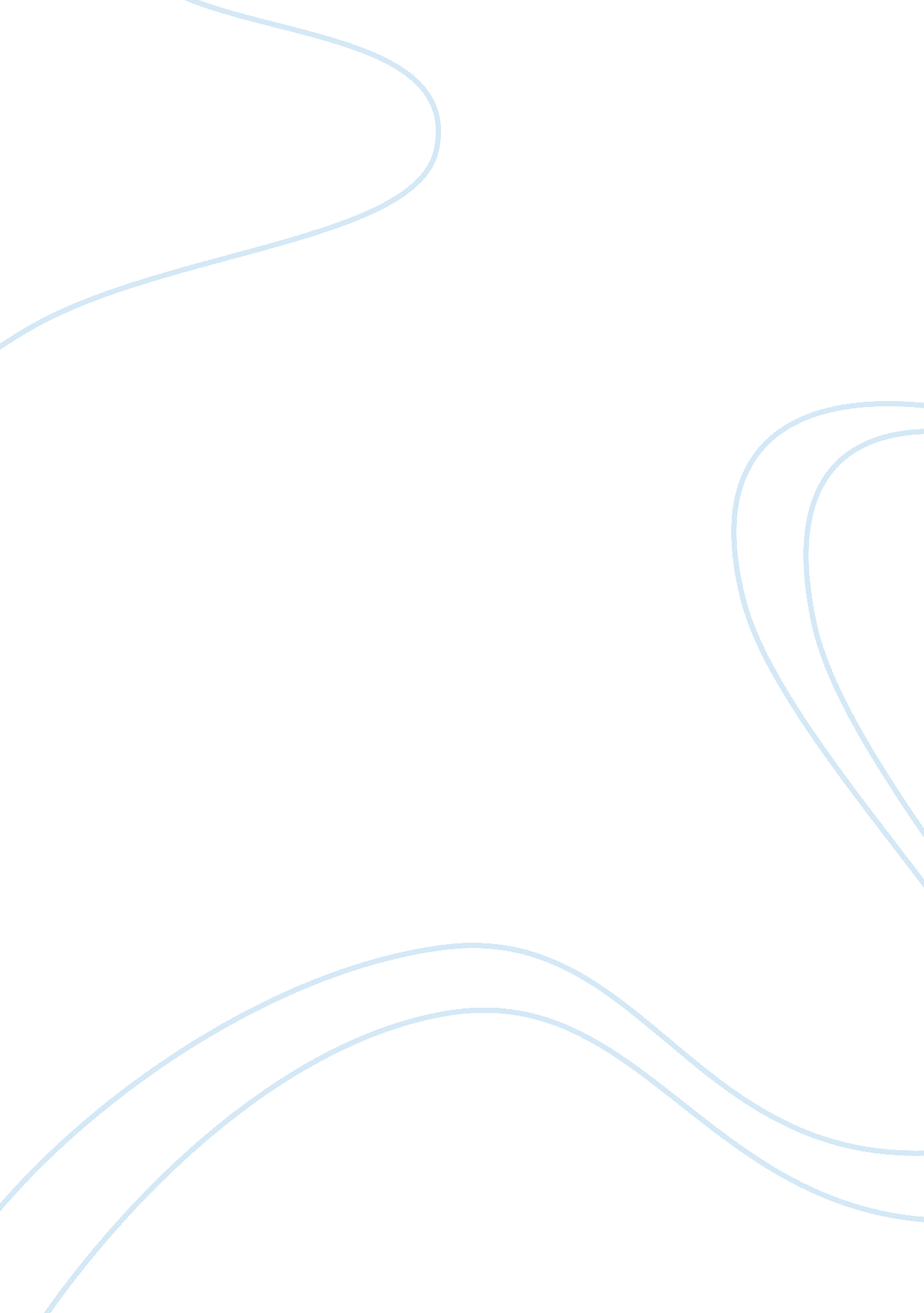 Watch the video and express your opinion: are younger couples, say, in their 20s,...Family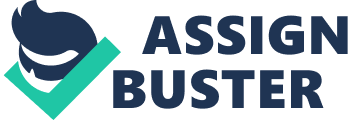 No, I do not think young couples in their 20s are likely to go such lengths for variety of reasons. First and foremost, couples in their 20s are moreconcerned about their well-being. Each spouse is chasing their own version of the “ American Dream.” Moreover, couples are focused in their career, which leaves them less time to really care about their spouse. The story in the above link is bit different because this couple have been married for almost 50 years. Secondly, couples are more selfish as they care more about their needs than their spouses. This is also why young couples tend to break up also and fight more because each is indulged in their own interests. Couples are less likely to compromise within themselves in a new relationship as well. Older couples have a tendency to truly love each other whereas at times young couple are at times let hormones control themselves. 
Young couples do not really have enough time for each other because they want to focus on their careers, build their lives, enjoy their young age. Hence, they are not fixated on love. Young couples understand that love takes times and develops over years. Therefore, they are less reluctant to make this sacrifice because they value their life as they are just exploring themselves. Hence it is clear that young couples are less reluctant to take this sacrifice because they lack the sincerity, comfort, and love in early stages of their relationship. 
Works Cited 
Searching for a life-saving kidney -- and finding the kindness of strangers. (n. d.). CBSNews. Retrieved February 16, 2014, from http://www. cbsnews. com/8301-18563_162-57508694/searching-for-a-life-saving-kidney-and-finding-the-kindness-of-strangers/? tag= showDoorFlexGridLeft; ENImageStack 